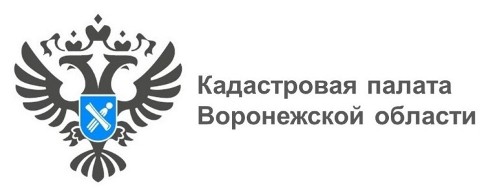 В Кадастровой палате пройдет лекция для воронежских кадастровых инженеров9 декабря 2022 года в 10:00 Кадастровая палата Воронежской области проведет лекцию для кадастровых инженеров и иных заинтересованных лиц. Встреча состоится в конференц-зале организации по адресу: г. Воронеж, ул. Генерала Лизюкова, д. 2 (4 этаж).Специалисты региональной Кадастровой палаты расскажут об ошибках в Едином государственном реестре недвижимости (ЕГРН), порядке и способах их исправления. Участникам лекции пояснят применение норм законодательства и порядок предоставления сведений из ЕГРН. Также на лекции озвучат основные ошибки при подготовке актов обследования, межевых и технических планов. Интересующие вопросы, а также предложения по тематике лекций и семинаров можно направить по адресу электронной почты: oovk@36.kadastr.ru.Более подробную информацию по вопросам организации лекции можно узнать по телефону: 8 (473) 327-18-92 (добавочный 2120 или 2328),  по вопросам оплаты: 8 (473) 327-18-92 (добавочный 2306).